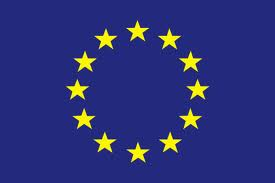 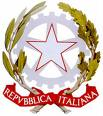 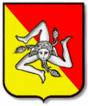 MINISTERO DELL’ISTRUZIONE E DEL MERITOISTITUTO COMPRENSIVO “S. GANGITANO”Via Pirandello, 1 - 92024 CANICATTI’ (AG)tel. 0922/851506 - fax 0922/831635Cod. Fisc. 90001550848  Cod. Mecc. AGIC81500NSito Internet: www.icgangitano.edu.it -  e-mail agic81500n@istruzione.it Pec:agic81500n@pec.istruzione.itProt. n. 2545Del 8/04/2024A TUTTO IL PERSONALEOGGETTO: ASSEMBLEA SINDACALE indetta dalla UIL per il 12/04/24.Si comunica che in data 12 aprile 2024 si terrà l’assemblea in oggetto in via telematica dalle ore 11,30 alle ore 13,30. Il personale interessato a partecipare dovrà comunicarlo ai responsabili di plesso (per il plesso Gangitano alla prof.ssa Palumbo A.) entro le ore 11,00 di mercoledì 10 aprile.                                                       Il  Dirigente Scolastico                                                                                    Prof. Ivan Cappucci(Firma autografa sostituita a mezzo stampa                                                                                    ai sensi dell’art. 3, comma 2  del   decreto legislativo n. 39/1993) 